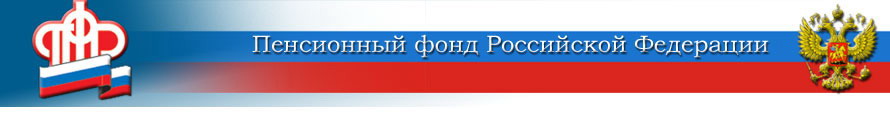 ГОСУДАРСТВЕННОЕ УЧРЕЖДЕНИЕ –ОТДЕЛЕНИЕ ПЕНСИОННОГО ФОНДА РОССИЙСКОЙ ФЕДЕРАЦИИПО ЯРОСЛАВСКОЙ ОБЛАСТИО новой форме СЗВ-МОтделение Пенсионного фонда по Ярославской области доводит до сведения страхователей, что с 30 мая 2021 года вступает в силу Постановление Правления ПФ РФ от 15.04.2021 № 103п «Об утверждении формы «Сведения о застрахованных лицах (СЗВ-М)» и Порядка заполнения формы указанных сведений» (зарегистрировано в Минюсте России 18.05.2021 № 63505), которое утверждает новую форму сведений о застрахованных лицах и Порядок её заполнения. Все Разделы формы заполняются обязательно: реквизиты страхователя, отчётный период,  тип формы, сведения о застрахованных лицах. Обращаем внимание, что в разделе 4 «Сведения о застрахованных лицах» новой формы указываются сведения о застрахованных лицах, на которых распространяется обязательное пенсионное страхование в соответствии со статьей 7 Федерального закона от 15 декабря 2001 г. № 167-ФЗ «Об обязательном пенсионном страховании в Российской Федерации». Таким образом, уточняется перечень лиц, на которых представляются сведения по форме СЗВ-М. Сведения за май 2021 года страхователи должны заполнять по новой форме и в соответствии с новым Порядком заполнения. Представление формы СЗВ-М в органы ПФР осуществляется в прежнем порядке: до 15 числа месяца, следующего за отчётным месяцем. Если численность работников в предшествующем месяце составила 25 и более лиц, сведения должны быть представлены только в форме электронного документа, подписанного усиленной квалифицированной электронной подписью.Пресс-служба Отделения ПФРпо Ярославской области150049 г. Ярославль,проезд Ухтомского, д. 5Пресс-служба: (4852) 59 01 96Факс: (4852) 59 02 82E-mail: smi@086.pfr.ru